МДОУ «Детский сад №17 комбинированного вида» г. Луга«Полезной и вкусной должна быть еда,И каша, поэтому с нами всегда!»Проект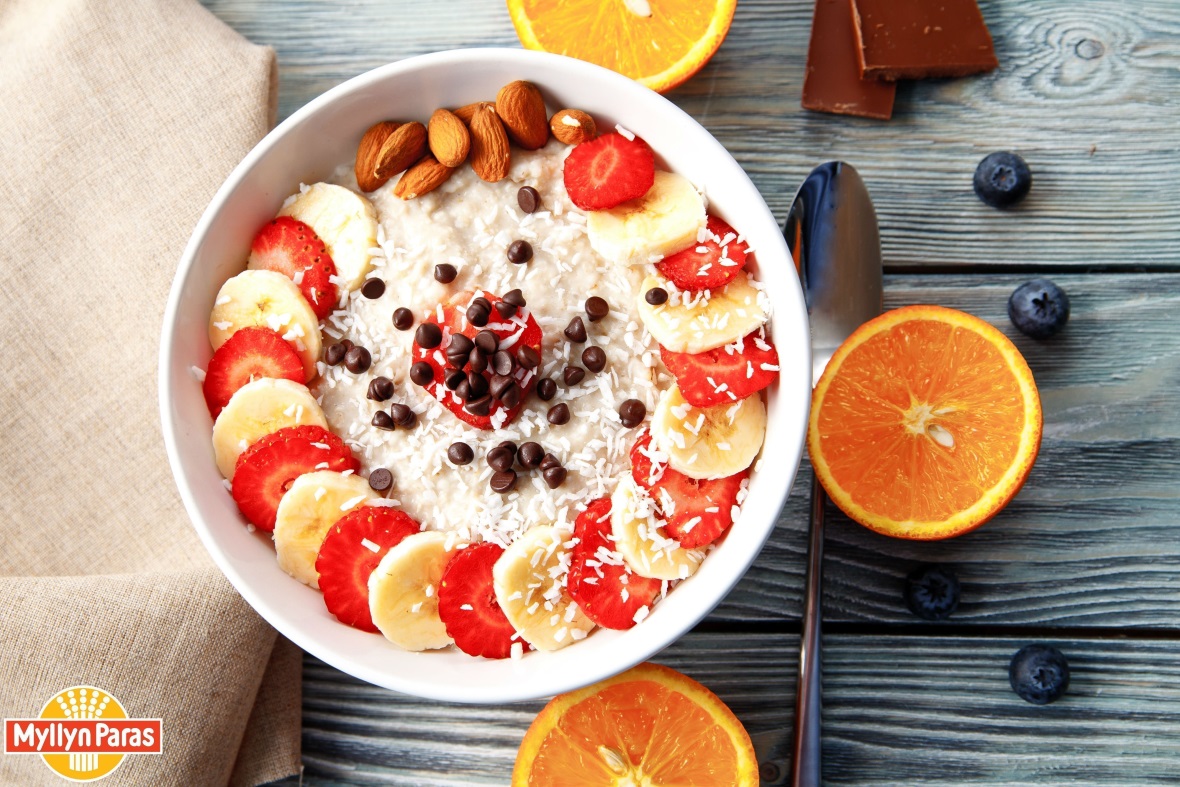 «Кашу нужно уважать!»Проект разработали и исполнили:Воспитатели  группы «Родничок»Семенова А.В., Гыска В.П.,Учитель-логопед Шарова Ю.И.2019г.Тема проекта: «Кашу нужно уважать!»Введение: Современное общество стало забывать о традициях здорового питания русского народа. Каша на Руси всегда была во главе стола. У русских князей имелась традиция – в знак примирения варить кашу! Раньше говорили: «С ним кашу не сваришь». В наше время меньшее значение уделяют полезным свойствам каши, реже вспоминают о труде людей, которые выращивают злаковые культуры. Часто дети отказываются по утрам есть кашу, им трудно понять, почему на завтрак нужно есть кашу, а не конфеты. И даже став взрослыми, многие из нас совсем не догадываются, насколько полезна каша по утрам и какая именно каша. Вот поэтому мы и решили глубже изучить эту тему и дать детям новые знания о знакомых продуктах питания (кашах), научить различать и называть злаковые культуры и их крупы, вызывать желание вести здоровый образ жизни.Актуальностью данного проекта является тот факт, что полезнее завтрака нет предмета на земле. Завтрак должен составлять 25% от дневного рациона. Каша – одно из самых древнейших блюд в России. Каша – это тот самый продукт, который благодаря содержанию полезных веществ дает силы и здоровье каждому! Многие родители не умеют готовить кашу ни для себя, ни для детей. Каши постепенно выходят из моды, возиться с ними в мире быстрой еды никому не хочется. Поэтому дети не хотят, есть каши утром на завтрак, хотя это полезное блюдо доступно для каждой семьи; необходимо в здоровом питании. Каши – ценный кладезь витаминов (особенно группы В), клетчатки, белков и так называемых «медленных» углеводов, так как они состоят из крупы. Крупа же – это зерно всевозможных видов и разных способов приготовления. Вид проекта: познавательно-творческий, групповой.Продолжительность проекта: одна неделя.Участники проекта: воспитанники группы «Родничок», воспитатели, родители, учитель-логопед, специалисты ДОУ.Цель: Совершенствование познавательных способностей детей, способствование тому, чтобы дети стремились узнавать новую информацию о продуктах. Так же мы поставили нашей целью расширять представления о видах каш, круп, их значении для здоровья человека; сформировать представление о каше как обязательном компоненте меню.Задачи:Пробудить интерес детей к народным традициям, связанным с питанием и здоровьем. Формировать у детей представления о пользе каши в рационе детского питания и ее значимости для организма.Расширить знания детей о видах круп, научить узнавать и называть зерновые культуры.Познакомить с историей каши и различными способами её приготовления.Формировать интерес к произведениям художественной литературы о кашах.Активизировать и обогащать словарный запас детей на данную тему.Воспитывать уважение  к труду повара.Укреплять преемственные связи детского сада с семьёй.Методы и технологии:беседа;экскурсия на кухню;просмотр презентации;настольно-печатные игры;подвижные игры и др.;релаксационные упражнения.Предполагаемые результаты:сформируются представления о пользе каш в рационе детского питания, важности их употребления для роста и здоровья;воспитается заинтересованность в сохранении собственного здоровья;использование разнообразных форм взаимодействия с родителями с целью повышения уровня знаний по теме;развитие познавательной активности детей;обогащение речи, словарного запаса детей;развитие у детей интереса к поисковой деятельности;вовлечение родителей воспитанников в педагогический процесс;если дети будут больше знать о пользе каши, то, возможно, полюбят это блюдо или, хотя бы, изменят своё отношение к каше в лучшую сторону;если в детском саду дети с удовольствием будут есть кашу на завтрак, то меньше будут болеть, следовательно, вырастет здоровое поколение нашей страны.Этапы проекта:1 этап – Подготовительный.Прием 3-х вопросов:Разработка проекта:Изучение уровня знаний детей по теме.Подбор методической литературы по теме проекта.Подбор художественной литературы.Просмотр фильмов и презентаций.Создание развивающей среды для осуществления проекта:ЛЭПБУК «Хлеб на стол, и стол – престол»;Карточки с изображениями круп, каш;Дидактические игры «Купи нужные продукты для приготовления каши», «Скажи, какая каша», «Варим кашу», «Золушка» и др.Разработка познавательных видов деятельности (беседы, презентации).Разработка папок-передвижек в уголок для родителей.Конкурс «Пустая тарелка».Панно «Моя любимая каша».Работа с родителями:Чтение детям книг, энциклопедий по данной теме;Анкетирование;Изготовление вместе с детьми страничек для оформления альбома «Любимая каша нашей семьи».Совместный с детьми просмотр мультфильмов про кашу.Составление плана основного этапа проекта.2 этап – Основной. Реализация проекта.3 этап – Заключительный.Выводы по результатам проекта:Слушая музыкальные произведения, читая художественную литературу и рассматривая репродукции картин художников, у детей развивается эстетический вкус.Во время бесед  дети учились высказывать предположения и делать простейшие выводы, излагать свои мысли понятно для окружающих, используя формы речевого этикета, что является следствием развития связной речи.Во время, рассматривая иллюстраций, дети расширяют и уточняют представления о предметном мире, об истории предметов, что способствует развитию познавательных интересов детей.Накопленные впечатления дети с удовольствием отражают в изобразительной и театрализованной деятельности, что способствует развитию воображения, творческих способностей.В процессе работы установилось тесное сотрудничество с родителями.В ознакомлении детей с природой метод проекта эффективен. У детей и их родителей появился интерес к здоровому питанию, дети стали понимать, что еда должны быть не только вкусной, но и полезной. Дети узнали, что большинство витаминов не образуются в организме человека и не накапливаются, а поступают только с пищей. Вот почему злаковые культуры должны быть в рационе ребенка регулярно. Любая каша – это чрезвычайно полезный и к тому же диетический продукт.Включение различных каш в рацион питания помогает человеку не только получить столь необходимые организму витамины, микроэлементы и другие полезные вещества, но и способствует профилактике, а в ряде случаев и целенаправленному лечению многих заболеваний.1) Каша имеет многолетнюю историю;2) Каша полезна для организма человека, так как зерно, из которого её варят, содержит различные витамины и микроэлементы;3) Каши благотворно влияют на пищеварение, на работу сердца и других органов;4) О каше написано много сказок, загадок, пословиц.Одним словом, гипотеза верна, «Ешьте больше каши – будете здоровы!».Список использованных источников1. Болтовской Г. Каша – здоровье наше.2. Похлебкин В.В. Каши.3. Похлебкин В.В. Тайна хорошей кухни.4. Похлебкин В.В. Моё меню.5. Похлебкин В.В. Каши по-новому.6. Интернет-ресурсы.Что мы знаем?Что мы хотим узнать?Где мы можем это узнать?- Есть много видов каши.- Они полезные.- Крупы продаются в магазинах.- Какие каши мы знаем?- Откуда берутся крупы?- Из чего готовят кашу?- Как готовят кашу?- В чём польза каши?- Что еще делают из круп?- Спросить у родителей;- В книгах;- Занятия в детском саду;- Презентация в детском саду.Направления работыВиды деятельностиЗадачи Сроки проведенияПознавательное развитиеБеседа на тему: «Злаки. Крупы. Каши»Беседа на тему: «Каша – матушка наша»Просмотр презентации: «Где растут крупы?»Рассматривание картин:Геррит Доу «Пожилая женщина, сидя у окна рядом с прялкой, ест овсяную кашу»;Жюль Бретон «На работу в поля»;Тюринген Ури Лессер «Работа в поле».НОД  по ознакомлению с окружающим миром «Из чего варят кашу и как сделать кашу вкусной»  - развивать речевую активность детей;- воспитывать интерес к изучению истории и традиций своего народа.- познакомить детей с разновидностями круп;- поддерживать интерес к истории и традициям своего народа.- формирование словарного запаса детей;- расширить знания детей о злаковых культурах.- формировать у детей представление о необходимости употребления в пищу каши, о пользе и разнообразии каш;- формировать у детей знание о пользе злаков, из которых делают и варят каши;- закрепить знания детей о труде;- формировать умение образовывать от существительных прилагательные;- формировать умение отгадывать загадки.1-й день недели2-й день недели3-й день недели1-й день недели2-й день недели4-й день недели1-й день неделиСоциально-коммуникативное развитиеС/р игра «Как крупа в кастрюльку попала»С/р игра «Накормим куклу Машу»Д/ игры:- «Узнай и назови крупу»;- «Золушка»;- «Скажи, какая каша»;- «Валеология – полезная и вредная пища»;- «Купи нужные продукты для приготовления каши»;- «Варим кашу» и др.- закрепить знания детей о крупах;- развитие ролевого взаимодействия.- способствовать проявлению интереса к труду взрослых;- формировать представления о назначении предметов посуды; - приучаться слушать рассказ, отвечать на вопросы, развивать речь, память;- воспитывать трудолюбие.- закрепить знания о крупах, кашах;- умение выделять главный предмет;- умение вести диалог;- умение складывать разрезные картинки;- развивать мелкую моторику.2-й день недели3-й день неделив течение неделиРечевое развитиеОтгадывание загадок по теме.Разучивание пословиц и поговорок о крупах, кашах.Чтение художественной литературы:- Братья Гримм «Горшочек каши»;- Н. Носов «Мишкина каша»;- Ю. Лихолетов «Галка и манная каша»;- РНС «Каша из топора»;- РНС «Лиса и журавль» и др.Чтение стихотворений Составление рассказов по картине Татьяны Яблонской «Хлеб»Дидактические игры: - «Что нужно повару для приготовления каши?»;- «Что лишнее?».- приобщение к художественному слову.- приобщение к художественному слову.- учить отвечать на вопросы по содержанию произведения;- обогащение словарного запаса детей;- развитие устной связной речи.- обогащение словарного запаса детей;- развитие интонационной выразительности речи;- развитие устной связной речи.- продолжать формировать умение внимательно рассматривать картину (с помощью вопросов воспитателя), рассуждать над ее содержанием;- формировать умение составлять рассказ по картине, опираясь на план и литературный текст;- воспитывать умение слушать друг друга, дополнять ответы товарищей.- умение выделять лишние предметы.ежедневно 3-й день неделиежедневноежедневно5-й день неделиежедневноХудожественно-эстетическое развитиеРисование «Моя любимая сказка о каше»Работа в альбомах для раскрашивания.Лепка «Колосок», «Из круп»Аппликация «Тарелки с крупами», «Колоски»Рассматривание картин: - Т. Яблонской «Хлеб»;- Андерс Цорн «Выпечка хлеба»;- А. Цорн «Выпечка хлеба»;- Б. Кустодиев «Булочник».Прослушивание музыки.- закрепить знания по теме;- совершенствовать навыки рисования- развитие мелкой моторики рук;- совершенствовать навыки раскрашивания.- совершенствовать навыки лепки.- развитие мелкой моторики рук.- формирование словарного запаса детей;- расширить знания детей о злаках, крупах, кашах;- воспитывать чувство патриотизма.- знакомство с русским народным творчеством;- вызвать положительные эмоции.3-й день недели1-й день недели3-й день недели1-й день недели5-й день недели2-й день недели3-й день недели2-й день неделиФизическое развитие Подвижные игры:- «Каша»;- «Едем в поле» и др.Хороводно-музыкальная игра «Раз, два, три – горшочек, вари» Физкультминутка «Варись, каша»Пальчиковая гимнастикаКомплекс утренней гимнастики - развитие общей физической готовности;- развитие связной речи.- развитие связной речи;- развитие общей физической готовности.- умение координировать речь с движениями.- развитие мелкой моторики.- развитие общей физической готовности.ежедневноежедневно ежедневноежедневно ежедневно Содержание мероприятийУчастникиСроки1. Создание презентаций.2. Подбор информации в энциклопедиях, книгах по теме проекта; поиск иллюстративного материала.3. Создание альбома «Любимая каша нашей семьи».4. Создание ЛЭПБУКА «Хлеб на стол, и стол – престол».5. Панно «Моя любимая каша».6. Папки-передвижки в уголок для родителей.7. Конкурс «Пустая тарелка».8. Оформление результатов проекта.ВоспитателиВоспитателиРодители, детиВоспитателиВоспитатели, детиВоспитателиВоспитатели, детиВоспитатели